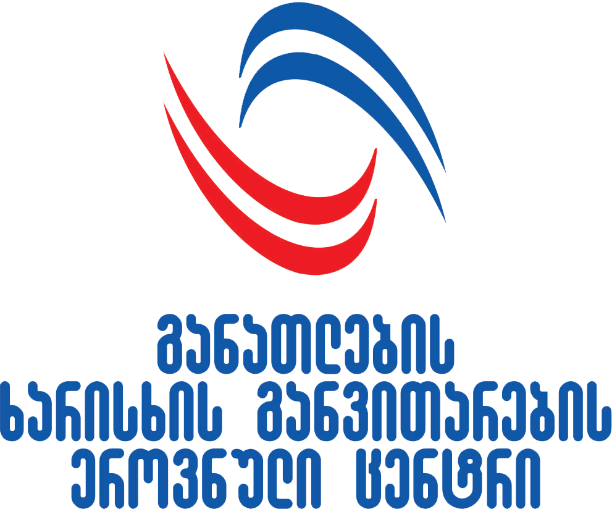 უმაღლესი საგანმანათლებლო დაწესებულების ავტორიზაციის სტატუსის მაძიებლის თვითშეფასების ფორმა[უმაღლესი საგანმანათლებლო დაწესებულების სახელწოდება]ნაწილი I: შესავალიდაწესებულების აღწერაამ ნაწილში მოკლედ უნდა იქნას მოყვანილი ინფორმაცია დაწესებულების შესახებ (მაგ. ისტორიული მიმოხილვა, ძირითადი ორიენტირები და მაჩვენებლები)ზოგადი ინფორმაცია დაწესებულების შესახებგთხოვთ, მიუთითოთ დაწესებულების შესახებ ფაქტობრივი ინფორმაცია, რომელიც მოქმედია საავტორიზაციო განაცხადის გაკეთების მომენტისთვისრაოდენობრივი მაჩვენებლები3.1 პროგრამები3.2 სტუდენტები 3.3 პერსონალი 3.4 სხვა რაოდენობრივი მაჩვენებლებიშენობა-ნაგებობათა საერთო ფართისამიზნე ნიშნულებითვითშეფასების ჯგუფი და თვითშეფასების პროცესის აღწერა აღწერეთ თვითშეფასების ჯგუფის შემადგენლობა, მათი პასუხისმგებლობის სფეროები და მთლიანად თვითშეფასების პროცესის მიმდინარეობა (დაახლოებით 1200 სიტყვა)ნაწილი II: ავტორიზაციის სტანდარტებთან შესაბამისობის შეფასებათვითშეფასების ფორმა უნდა ასახავდეს დაწესებულების საქმიანობის ანალიზსა და შედეგების შეფასებას, ასევე, საქმიანობის გაუმჯობესების გზებსა და საშუალებებს. თვითშეფასება უნდა იყოს სტილისტურად გამართული, გასაგებად და ნათლად დაწერილი. დაწესებულების მიერ თვითშეფასების ფორმაში გაკეთებული თითოეული განაცხადი უნდა იყოს სათანადოდ არგუმენტირებული და ეფუძნებოდეს შესაბამის მტკიცებულებებს, რაოდენობრივ და თვისებრივ მონაცემებს. სტატისტიკურ მონაცემთა და  სხვა ფაქტობრივი ინფორმაციის მეტი სიცხადისთვის, დაწესებულებას შეუძლია ტექსტში ჩანართის სახით გამოიყენოს კონტექსტთან შესაბამისი, სათანადო გრაფიკული გამოსახულებები. *დაწესებულების ავტორიზაციის მაძიებლად ცნობისთვის, აუცილებელია დაწესებულების მიერ წარმოდგენილი თვითშეფასების ფორმა სრულყოფილად იქნას შევსებული. თვითშეფასების ფორმის არასრულყოფილად შევსება წარმოადგენს განაცხადისთვის ხარვეზის დადგენის საფუძველს. თვითშეფასების ფორმა სრულყოფილად  შევსებულად ითვლება თუ:თვითშეფასების ფორმით გათვალისწინებული თითოეული ველი შევსებულია (იმ შემთხვევაში, როცა დაწესებულებას, თვითშეფასების მომენტისთვის, კონკრეტულ საკითხთან მიმართებით, დაზუსტებული ინფორმაცია არ მოეპოვება ან მისათითებელი ინფორმაცია არარელევანტურია, შესაბამის ველში გაკეთებულია განმარტება);თვითშეფასების ფორმით წარმოდგენილი ინფორმაცია პირდაპირ პასუხობს შესაბამისი სტანდარტის კომპონენტის აღწერითა და შეფასების კრიტერიუმებით გათვალისწინებულ მოთხოვნებს;თვითშეფასების ფორმით წარმოდგენილი ინფორმაციის დადასტურებისას, გათვალისწინებულია სტანდარტების დოკუმენტის მტკიცებულებების/ინდიკატორების გრაფაში მითითებული დოკუმენტებისა და ინფორმაციის ჩამონათვალი; ყველა დოკუმენტი, რომელზეც თვითშეფასების ტექსტში კეთდება მითითება უნდა დაინომროს თანმიმდევრულად და წარმოდგენილ იქნას დანართის სახით.; თითოეულ სტანდარტთან დაკავშირებით, თითოეული კომპონენტის გათვალისწინებით, წარმოდგენილია ძლიერი და გასაუმჯობესებელი მხარეების.უსდ-ის მისია და სტრატეგიული განვითარებაუსდ-ის მისია განსაზღვრავს მის როლსა და ადგილს უმაღლესი განათლების სივრცესა და საზოგადოებაში. უმაღლესი საგანმანათლებლო დაწესებულების სტრატეგიული განვითარების გეგმა შეესაბამება დაწესებულების მისიას, ეფუძნება უმაღლესი საგანმანათლებლო დაწესებულების მიზნებს და ასახავს მათი მიღწევის საშუალებებს.ძლიერი და გასაუმჯობესებელი მხარეებიგთხოვთ, წარმოადგინოთ უსდ-ს ძლიერი და გასაუმჯობესებელი მხარეები, მოცემული სტანდარტის კომპონენტების მოთხოვნების შესაბამისადუსდ-ის ორგანიზაციული სტრუქტურა და მართვაუსდ-ის ორგანიზაციული სტრუქტურა და მართვა ითვალისწინებს საგანმანათლებლო სივრცეში არსებულ საუკეთესო პრაქტიკას, რაც გულისხმობს მართვისა და ხარისხის უზრუნველყოფის მექანიზმების ეფექტურ გამოყენებას მართვის პროცესში. აღნიშნული მიდგომა უზრუნველყოფს სტრატეგიული გეგმის განხორციელებას, ხარისხის უზრუნველყოფის ფუნქციის ინტეგრირებას მართვის პროცესში და ხელს უწყობს დაწესებულებაში კეთილსინდისიერებისა და ეთიკური პრინციპების დამკვიდრებას.ძლიერი და გასაუმჯობესებელი მხარეებიგთხოვთ, წარმოადგინოთ უსდ-ს ძლიერი და გასაუმჯობესებელი მხარეები, მოცემული სტანდარტის კომპონენტების მოთხოვნების შესაბამისადსაგანმანათლებლო პროგრამებიუსდ-ს აქვს პროგრამის დაგეგმვის, შემუშავების, დამტკიცების, განვითარებისა და გაუქმების პროცედურები. პროგრამის სწავლის შედეგები ნათლად არის ჩამოყალიბებული და შესაბამისობაშია ეროვნული საკვალიფიკაციო ჩარჩოსთან. პროგრამა უზრუნველყოფს დასახული მიზნებისა და მოსალოდნელი სწავლის შედეგების მიღწევას.ძლიერი და გასაუმჯობესებელი მხარეებიგთხოვთ, წარმოადგინოთ უსდ-ს ძლიერი და გასაუმჯობესებელი მხარეები, მოცემული სტანდარტის კომპონენტების მოთხოვნების შესაბამისადუსდ- პერსონალიუსდ უზრუნველყოფს, რომ დაწესებულებაში დასაქმებული პერსონალი (აკადემიური/სამეცნიერო/მოწვეული/ ადმინისტრაციული/დამხმარე) იყოს მაღალკვალიფიციური, რათა მათ შეძლონ საგანმანათლებლო, კვლევითი/სამეცნიერო/შემოქმედებითი/საშემსრულებლო და ადმინისტრაციული პროცესის ეფექტურად წარმართვა და დაწესებულების სტრატეგიული გეგმით განსაზღვრული შედეგების მიღწევა. თავის მხრივ, ადმინისტრაცია მუდმივად ზრუნავს თავისი პერსონალის პროფესიულ განვითარებასა და სამუშაო პირობების გაუმჯობესებაზეძლიერი და გასაუმჯობესებელი მხარეებიგთხოვთ, წარმოადგინოთ უსდ-ს ძლიერი და გასაუმჯობესებელი მხარეები, მოცემული სტანდარტის კომპონენტების მოთხოვნების შესაბამისადსტუდენტები და მათი მხარდაჭერის ღონისძიებებიუსდ უზრუნველყოფს სტუდენტზე ორიენტირებული გარემოს შექმნას და მათი უფლებების დაცვა;. სთავაზობს სტუდენტებს შესაბამის სერვისებს, მათ შორის, დასაქმების ხელშეწყობის მექანიზმებს, უზრუნველყოფს სტუდენტების მაქსიმალურ ინფორმირებას, ახორციელებს მრავალფეროვან ღონისძიებებს და ხელს უწყობს სტუდენტების ჩართულობას ამ ღონისძიებებში. სტუდენტთა მხარდამჭერი ღონისძიებების გასაუმჯობესებლად უსდ ითვალისწინებს სტუდენტთა გამოკითხვის შედეგებს.ძლიერი და გასაუმჯობესებელი მხარეებიგთხოვთ, წარმოადგინოთ უსდ-ს ძლიერი და გასაუმჯობესებელი მხარეები, მოცემული სტანდარტის კომპონენტების მოთხოვნების შესაბამისადკვლევა, განვითარება ან/და სხვა შემოქმედებითი საქმიანობაუსდ სახისა და დარგ(ებ)ის სპეციფიკის გათვალისწინებით, ზრუნავს საკუთარი კვლევითი ფუნქციის გაძლიერებაზე, უზრუნველყოფს კვლევების ხელშემწყობი პირობების შექმნასა და კვლევითი საქმიანობის ხარისხის ამაღლებას.ძლიერი და გასაუმჯობესებელი მხარეებიგთხოვთ, წარმოადგინოთ უსდ-ს ძლიერი და გასაუმჯობესებელი მხარეები, მოცემული სტანდარტის კომპონენტების მოთხოვნების შესაბამისადმატერიალური, საინფორმაციო და ფინანსური რესურსებიუსდ-ს მატერიალური, საინფორმაციო და ფინანსური რესურსები უზრუნველყოფს დაწესებულების მდგრად, სტაბილურ, ეფექტიან და ეფექტურ ფუნქციონირებას და სტრატეგიული განვითარების გეგმით განსაზღვრული მიზნების მიღწევასძლიერი და გასაუმჯობესებელი მხარეებიგთხოვთ, წარმოადგინოთ უსდ-ს ძლიერი და გასაუმჯობესებელი მხარეები, მოცემული სტანდარტის კომპონენტების მოთხოვნების შესაბამისადნაწილი III: წარმოსადგენი ინფორმაციის/დოკუმენტების ჩამონათვალიდანართი 1. უმაღლესი საგანმანათლებლო პროგრამების ჩამონათვალი ფაკულტეტების/დეპარტამენტების/სკოლების მიხედვით წარმოადგინეთ შემდეგი ცხრილის სახითდანართი 2. მონაცემები სტუდენტების შესახებ ფაკულტეტების/დეპარტამენტების/სკოლების და პროგრამების მიხედვით წარმოადგინეთ შემდეგი ცხრილის სახითდანართი 3. მონაცემები აკადემიური, სამეცნიერო და მოწვეული პერსონალის შესახებ ფაკულტეტების/დეპარტამენტების/სკოლების მიხედვით წარმოადგინეთ შემდეგი ცხრილის სახით: დანართი 4. სამიზნე ნიშნულები ფაკულტეტების/დეპარტამენტების/სკოლების მიხედვითდანართი 5. დაწესებულების ფართი მისამართების მიხედვითსახელწოდებასახელწოდება ინგლისურ ენაზეორგანიზაციულ-სამართლებრივი ფორმასახესაიდენტიფიკაციო კოდიძირითადი მისამართი (ქუჩა, N, ქალაქი/ მუნიციპალიტეტი, საფოსტო ინდექსი, ქვეყანა)ვებ-გვერდიელ-ფოსტის მისამართიტელეფონიხელმძღვანელიხელმძღვანელის ელ. ფოსტის მისამართიხელმძღვანელის მობილური ტელეფონიადმინისტრაციის ხელმძღვანელიადმინისტრაციის ხელმძღვანელის ელ.ფოსტის მისამართიადმინისტრაციის ხელმძღვანელის მობ. ტელეფონიხარისხის უზრუნველყოფის სამსახურის ხელმძღვანელი/ხარისხის უზრუნველყოფის ფუნქციაზე პასუხისმგებელი პირიხარისხის უზრუნველყოფის სამსახურის ხელმძღვანელის/ხარისხის უზრუნველყოფის ფუნქციაზე პასუხისმგებელი პირის ელ.ფოსტის მისამართიხარისხის უზრუნველყოფის სამსახურის ხელმძღვანელის/ხარისხის უზრუნველყოფის ფუნქციაზე პასუხისმგებელი პირის მობილური ტელეფონიინფორმაცია დაწესებულების ავტორიზაციის შესახებ (არსებობის შემთხვევაში)ინფორმაცია დაწესებულების ავტორიზაციის შესახებ (არსებობის შემთხვევაში)გადაწყვეტილების მიღების თარიღი და გადაწყვეტილების ნომერიავტორიზაციის ვადის გასვლის თარიღიუმაღლესი საგანმანათლებლო პროგრამების რაოდენობაბაკალავრიატიმაგისტრატურაერთსაფეხურიანიდოქტორანტურამასწავლებლის მომზადების (60 კრედიტიანი)ქართულ ენაში მომზადებისაკრედიტებული პროგრამების რაოდენობასაერთაშორისო ორგანიზაციის მიერ აკრედიტირებული პროგრამების რაოდენობაერთობლივი საგანმანათლებლო პროგრამების რაოდენობაგაცვლითი პროგრამების რაოდენობასტუდენტების მოთხოვნილი ზღვრული რაოდენობა სტუდენტების მოთხოვნილი ზღვრული რაოდენობა სტუდენტების მოთხოვნილი ზღვრული რაოდენობა სტუდენტების არსებული ზღვრული რაოდენობა სტუდენტების არსებული ზღვრული რაოდენობა სტუდენტების არსებული ზღვრული რაოდენობა აქტიურიშეჩერებულიპროგრამის დასრულების მაჩვენებელისულ სტუდენტების ფაქტობრივი რაოდენობაბაკალავრიატიმაგისტრატურაერთსაფეხურიანიდოქტორანტურამასწავლებლის მომზადების (60 კრედიტიანი)ქართულ ენაში მომზადების პროგრამაუცხოელი სტუდენტების რაოდენობასპეციალური საგანმანათლებლო საჭიროების მქონე სტუდენტების რაოდენობამონაცემები უსდ-ში დასაქმებული პერსონალის შესახებმონაცემები უსდ-ში დასაქმებული პერსონალის შესახებუსდ-ში დასაქმებული პერსონალის რაოდენობა (მათ შორის, აკადემიური, სამეცნიერო, მოწვეული, ადმინისტრაციული, დამხმარე პერსონალი)სულ აკადემიური პერსონალის რაოდენობაპროფესორიასოცირებული პროფესორიასისტენტ პროფესორიასისტენტისამეცნიერო პერსონალის რაოდენობა მეცნიერიპოსტდოქტორანტისულ აფილირებული აკადემიური პერსონალის რაოდენობააფილირებული პროფესორიაფილირებული ასოცირებული პროფესორიაფილირებული ასისტენტ პროფესორიაფილირებული ასისტენტისწავლებაში ჩართული უცხოელი აკადემიური/მოწვეული პერსონალის რაოდენობაკვლევაში ჩართული უცხოელი აკადემიური/სამეცნიერო/მოწვეული პერსონალის რაოდენობასასწავლო პროცესში ჩართული მოწვეული პერსონალიადმინისტრაციული და დამხმარე პერსონალიბოლო ავტორიზაციის პერიოდში განხორციელებული და მიმდინარე კვლევების რაოდენობასამეცნიერო-კვლევითი ინსტიტუტების რაოდენობაუსდ-ს მთლიანი ბიუჯეტიკვლევით-სამეცნიერო საქმიანობაზე გამოყოფილი ბიუჯეტიბიბლიოთეკის ფუნქციონირება-განვითარებაზე გამოყოფილი ბიუჯეტისაერთაშორისო სამეცნიერო საბიბლიოთეკო ბაზების გამოყენების მაჩვენებელისტუდენტთა რაოდენობა, რომელზეც გათვლილია სტუდენტური საცხოვრებელი დაწესებულების საერთო ფართის ოდენობა კვ.მ-შიდაწესებულების საერთო სასწავლო ფართის ოდენობა კვ.მ-ში დაწესებულების საერთო დამხმარე ფართის ოდენობა კვ.მ-შიფაქტობრივი მაჩვენებელისამიზნე ნიშნულისამიზნე ნიშნულების მიღწევის სავარაუდო თარიღიაკადემიური და სამეცნიერო პერსონალის რაოდენობის თანაფარდობა ადმინისტრაციული და დამხმარე პერსონალის მთლიან რაოდენობასთანაკადემიური და სამეცნიერო პერსონალის თანაფარდობა დაწესებულების პერსონალის მთლიან რაოდენობასთანაკადემიური და სამეცნიერო პერსონალის თანაფარდობა მოწვეული პერსონალის რაოდენობასთანაკადემიური, სამეცნიერო, მოწვეული პერსონალის რაოდენობის თანაფარდობა სტუდენტების რაოდენობასთანაკადემიური, სამეცნიერო, მოწვეული პერსონალის რაოდენობის თანაფარდობა  უმაღლესი საგანმანათლებლო პროგრამების რაოდენობასთანადმინისტრაციული პერსონალის რაოდენობის თანაფარდობა სტუდენტების რაოდენობასთანაფილირებული აკადემიური პერსონალის რაოდენობის თანაფარდობა აკადემიური და მოწვეული პერსონალის მთლიან რაოდენობასთანაფილირებული აკადემიური პერსონალის რაოდენობის თანაფარდობა სტუდენტების რაოდენობასთანხელმძღვანელებისა და დოქტორანტების რაოდენობის თანაფარდობააკადემიური პერსონალის შენარჩუნების მაჩვენებელიმოწვეული პერსონალის შენარჩუნების მაჩვენებელიადმინისტრაციული და დამხმარე პერსონალის შენარჩუნების მაჩვენებელიკურსდამთავრებულთა დასაქმების მაჩვენებელი (ბოლო ავტორიზაციის პერიოდში)კურსდამთავრებულთა დასაქმების მაჩვენებელი მიღებული კვალიფიკაციის შესაბამისად (ბოლო ავტორიზაციის პერიოდში)ავტორიზაციის მინიჭებიდან, სადოქტორო ნაშრომების დაცვის მაჩვენებელიადმინისტრაციული ხარჯების თანაფარდობა მთლიან ბიუჯეტთანკვლევითი/სახელოვნებო, განვითარებისა და შემოქმედებითი საქმიანობისთვის გამოყოფილი თანხის ოდენობის თანაფარდობა უსდ-მთლიანი ბიუჯეტთან(უსდ-ს მიერ დადგენილი სხვა სამიზნე ნიშნულები(უსდ-ს მიერ დადგენილი სხვა სამიზნე ნიშნულები(უსდ-ს მიერ დადგენილი სხვა სამიზნე ნიშნულებიუსდ-ის მისიაუსდ-ის მისია ითვალისწინებს საქართველოსა და ევროპის უმაღლესი განათლების ძირითად მიზნებს, განსაზღვრავს მის როლსა და ადგილს უმაღლეს საგანმანათლებლო სივრცესა და საზოგადოებაში, ადგილობრივ და საერთაშორისო დონეზე.აღწერა  და შეფასებააღწერეთ, გააანალიზეთ და შეაფასეთ უსდ-ს მიერ გაწეული, მიმდინარე და დაგეგმილი საქმიანობა სტანდარტის მოცემული კომპონენტის მოთხოვნებთან მიმართებით. მტკიცებულებები/ინდიკატორებიაღწერეთ კომპონენტის შესაბამისი მტკიცებულებები/ინდიკატორები, შესაბამისი დოკუმენტების ან სხვა შესაბამისი მტკიცებულების მითითებით.  სტრატეგიული განვითარებაუსდ-ის აქვს სტრატეგიული განვითარების გეგმა (შვიდწლიანი) და სამოქმედო გეგმა (სამწლიანი)უსდ-ს წვლილი შეაქვს საზოგადოების განვითარებაში, უზიარებს საზოგადოებას ინსტიტუციაში დაგროვილ ცოდნას, ხელს უწყობს მთელი სიცოცხლის მანძილზე სწავლების პრინციპის განხორციელებასუსდ ახორციელებს სტრატეგიული განვითარებისა და სამოქმედო გეგმების შესრულების შეფასებას და სათანადოდ რეაგირებს შეფასების შედეგებზეაღწერა  და შეფასებააღწერეთ, გააანალიზეთ და შეაფასეთ უსდ-ს მიერ გაწეული, მიმდინარე და დაგეგმილი საქმიანობა სტანდარტის მოცემული კომპონენტის მოთხოვნებთან მიმართებით. მტკიცებულებები/ინდიკატორებიაღწერეთ კომპონენტის შესაბამისი მტკიცებულებები/ინდიკატორები, შესაბამისი დოკუმენტების ან სხვა შესაბამისი მტკიცებულების მითითებით. ძლიერი მხარეებიგასაუმჯობესებელი მხარეები ორგანიზაციული სტრუქტურა და მართვაუსდ-ის ორგანიზაციული სტრუქტურა უზრუნველყოფს უსდ-ის მიზნებისა და სტრატეგიული განვითარების გეგმით განსაზღვრული საქმიანობის განხორციელებას;უსდ-ის მართვის ორგანოებში არჩევის/დანიშვნის პროცედურა არის გამჭვირვალე, სამართლიანი და კანონთან შესაბამისი;უსდ-ის ხელმძღვანელობა/მართვის ორგანოები უზრუნველყოფს უსდ-ის საქმიანობის ეფექტურ მართვას;უსდ-ის ხელმძღვანელობა უსდ-ს მისიისა და მიზნების შესაბამისად, ხელს უწყობს საგანმანათლებლო დაწესებულების საერთაშორისო თანამშრომლობას და ინტერნაციონალიზაციის პროცესს.აღწერა  და შეფასებააღწერეთ, გააანალიზეთ და შეაფასეთ უსდ-ს მიერ გაწეული, მიმდინარე და დაგეგმილი საქმიანობა სტანდარტის მოცემული კომპონენტის მოთხოვნებთან მიმართებით. მტკიცებულებები/ინდიკატორებიაღწერეთ კომპონენტის შესაბამისი მტკიცებულებები/ინდიკატორები, შესაბამისი დოკუმენტების ან სხვა შესაბამისი მტკიცებულების მითითებით.  ხარისხის უზრუნველყოფის შიდა მექანიზმებიუსდ-ში ეფექტურად ხორციელდება ხარისხის უზრუნველყოფის შიდა მექანიზმები. უსდ-ის ხელმძღვანელობა მუდმივად ზრუნავს ხარისხის უზრუნველყოფის ფუნქციის გაძლიერებაზე და ხელს უწყობს უსდ-ში ხარისხის კულტურის დამკვიდრებას;უსდ-ს აქვს სტუდენტთა კონტინგენტის დაგეგმვის მექანიზმი, რომელიც თითოეულ სტუდენტს მისცემს ხარისხიანი განათლების მიღების შესაძლებლობას.აღწერა  და შეფასებააღწერეთ, გააანალიზეთ და შეაფასეთ უსდ-ს მიერ გაწეული, მიმდინარე და დაგეგმილი საქმიანობა სტანდარტის მოცემული კომპონენტის მოთხოვნებთან მიმართებით. მტკიცებულებები/ინდიკატორებიაღწერეთ კომპონენტის შესაბამისი მტკიცებულებები/ინდიკატორები, შესაბამისი დოკუმენტების ან სხვა შესაბამისი მტკიცებულების მითითებით.  ეთიკისა და კეთილსინდისიერების პრინციპების დაცვაუსდ-ში შემუშავებულია რეგულაციები და მექანიზმები, რომლებიც უზრუნველყოფს ეთიკისა და კეთილსინდისიერების პრინციპების დაცვას. აღნიშნული რეგულაციები საჯაროდ ხელმისაწვდომია;უსდ-ს დანერგილი აქვს პლაგიატის აღმოჩენისა და თავიდან აცილების მექანიზმები;უსდ იცავს აკადემიური თავისუფლების პრინციპებს.აღწერა  და შეფასებააღწერეთ, გააანალიზეთ და შეაფასეთ უსდ-ს მიერ გაწეული, მიმდინარე და დაგეგმილი საქმიანობა სტანდარტის მოცემული კომპონენტის მოთხოვნებთან მიმართებით. მტკიცებულებები/ინდიკატორებიაღწერეთ კომპონენტის შესაბამისი მტკიცებულებები/ინდიკატორები, შესაბამისი დოკუმენტების ან სხვა შესაბამისი მტკიცებულების მითითებით. ძლიერი მხარეებიგასაუმჯობესებელი მხარეებისაგანმანათლებლო პროგრამების შემუშავება და განვითარებაუსდ-ს აქვს საგანმანათლებლო პროგრამების დაგეგმვის, შემუშავების, განხორციელებისა და განვითარების პოლიტიკა.აღწერა  და შეფასებააღწერეთ, გააანალიზეთ და შეაფასეთ უსდ-ს მიერ გაწეული, მიმდინარე და დაგეგმილი საქმიანობა სტანდარტის მოცემული კომპონენტის მოთხოვნებთან მიმართებით. მტკიცებულებები/ინდიკატორებიაღწერეთ კომპონენტის შესაბამისი მტკიცებულებები/ინდიკატორები, შესაბამისი დოკუმენტების ან სხვა შესაბამისი მტკიცებულების მითითებით. საგანმანათლებლო პროგრამის სტრუქტურა და შინაარსიპროგრამის სწავლის შედეგები ნათლად არის ჩამოყალიბებული და შესაბამისობაშია უმაღლესი განათლების საფეხურის დონესთან და მისანიჭებელ კვალიფიკაციასთან;ინდივიდუალური სასწავლო გეგმების მეშვეობით უსდ უზრუნველყოფს სტუდენტების განსხვავებული მოთხოვნების, საჭიროებებისა და აკადემიური მომზადების გათვალისწინებას და მათ შეუფერხებელ ჩართულობას საგანმანათლებლო პროცესში.აღწერა  და შეფასებააღწერეთ, გააანალიზეთ და შეაფასეთ უსდ-ს მიერ გაწეული, მიმდინარე და დაგეგმილი საქმიანობა სტანდარტის მოცემული კომპონენტის მოთხოვნებთან მიმართებით. მტკიცებულებები/ინდიკატორებიაღწერეთ კომპონენტის შესაბამისი მტკიცებულებები/ინდიკატორები, შესაბამისი დოკუმენტების ან სხვა შესაბამისი მტკიცებულების მითითებით.  სწავლის შედეგების შეფასებაუსდ-ში მოქმედებს კანონმდებლობის შესაბამისი, სწავლის შედეგების ადეკვატური, გამჭვირვალე და სამართლიანი შეფასების სისტემა, რომელიც ხელს უწყობს სტუდენტების აკადემიური მიღწევების გაუმჯობესებას.აღწერა  და შეფასებააღწერეთ, გააანალიზეთ და შეაფასეთ უსდ-ს მიერ გაწეული, მიმდინარე და დაგეგმილი საქმიანობა სტანდარტის მოცემული კომპონენტის მოთხოვნებთან მიმართებით. მტკიცებულებები/ინდიკატორებიაღწერეთ კომპონენტის შესაბამისი მტკიცებულებები/ინდიკატორები, შესაბამისი დოკუმენტების ან სხვა შესაბამისი მტკიცებულების მითითებით. ძლიერი მხარეებიგასაუმჯობესებელი მხარეები პერსონალის მართვაუსდ-ს განსაზღვრული აქვს პერსონალის მართვის პოლიტიკა და პროცედურები, რაც უზრუნველყოფს საგანმანათლებლო პროცესის და სტრატეგიული გეგმით განსაზღვრული სხვა აქტივობების განხორციელებას;უსდ უზრუნველყოფს აკადემიური / სამეცნიერო / მოწვეული / ადმინისტრაციული / დამხმარე პერსონალის პოზიციებზე სათანადო კვალიფიკაციის მქონე კადრების დასაქმებას.აღწერა  და შეფასებააღწერეთ, გააანალიზეთ და შეაფასეთ უსდ-ს მიერ გაწეული, მიმდინარე და დაგეგმილი საქმიანობა სტანდარტის მოცემული კომპონენტის მოთხოვნებთან მიმართებით. მტკიცებულებები/ინდიკატორებიაღწერეთ კომპონენტის შესაბამისი მტკიცებულებები/ინდიკატორები, შესაბამისი დოკუმენტების ან სხვა შესაბამისი მტკიცებულების მითითებით.  აკადემიური, სამეცნიერო და მოწვეული პერსონალის დატვირთვაუსდ-ის აკადემიური/სამეცნიერო და მოწვეული პერსონალის რაოდენობა და დატვირთვა უსდ-ში განხორციელებული საგანმანათლებლო პროგრამების, სამეცნიერო-კვლევითი/შემოქმედებითი/საშემსრულებლო საქმიანობისა და სხვა მათზე დაკისრებული ფუნქციების ადეკვატურიააღწერა  და შეფასებააღწერეთ, გააანალიზეთ და შეაფასეთ უსდ-ს მიერ გაწეული, მიმდინარე და დაგეგმილი საქმიანობა სტანდარტის მოცემული კომპონენტის მოთხოვნებთან მიმართებით. მტკიცებულებები/ინდიკატორებიაღწერეთ კომპონენტის შესაბამისი მტკიცებულებები/ინდიკატორები, შესაბამისი დოკუმენტების ან სხვა შესაბამისი მტკიცებულების მითითებით. ძლიერი მხარეებიგასაუმჯობესებელი მხარეებისტუდენტის სტატუსის მოპოვების, ცვლილებისა და განათლების აღიარების წესი და სტუდენტთა უფლებებიუსდ-ს თითოეული საგანმანათლებლო საფეხურისათვის შემუშავებული აქვს სტუდენტის სტატუსის მოპოვების, შეჩერებისა და შეწყვეტის, მობილობის, კვალიფიკაციის მინიჭების, საგანმანათლებლო დოკუმენტის გაცემის, ასევე სწავლის პერიოდში მიღებული განათლების აღიარების წესები;უსდ უზრუნველყოფს სტუდენტების უფლებებისა და კანონიერი ინტერესების დაცვას.აღწერა  და შეფასებააღწერეთ, გააანალიზეთ და შეაფასეთ უსდ-ს მიერ გაწეული, მიმდინარე და დაგეგმილი საქმიანობა სტანდარტის მოცემული კომპონენტის მოთხოვნებთან მიმართებით. მტკიცებულებები/ინდიკატორებიაღწერეთ კომპონენტის შესაბამისი მტკიცებულებები/ინდიკატორები, შესაბამისი დოკუმენტების ან სხვა შესაბამისი მტკიცებულების მითითებით.  სტუდენტთა მხარდაჭერის ღონისძიებებისასწავლო პროცესის დაგეგმვისა და აკადემიური მიღწევების გასაუმჯობესებლად უსდ-ში მოქმედებს საკონსულტაციო მომსახურება;უსდ-ში ფუნქციონირებს კარიერული მხარდაჭერის სერვისი, სადაც სტუდენტები იღებენ შესაბამის კონსულტაციას და მხარდაჭერას დასაქმებასა და კარიერულ განვითარებასთან დაკავშირებით;უსდ უზრუნველყოფს სტუდენტთა ინფორმირებას და მათ ჩართულობას სხვადასხვა საუნივერსიტეტო, ადგილობრივ და საერთაშორისო პროექტებსა და ღონისძიებებში, ასევე ხელს უწყობს სტუდენტური ინიციატივების მხარდაჭერას;უსდ-ს გააჩნია სოციალურად მოწყვადი სტუდენტების მხარდაჭერის, მათ შორის, ფინანსური მხარდაჭერის მექანიზმები.აღწერა  და შეფასებააღწერეთ, გააანალიზეთ და შეაფასეთ უსდ-ს მიერ გაწეული, მიმდინარე და დაგეგმილი საქმიანობა სტანდარტის მოცემული კომპონენტის მოთხოვნებთან მიმართებით. მტკიცებულებები/ინდიკატორებიაღწერეთ კომპონენტის შესაბამისი მტკიცებულებები/ინდიკატორები, შესაბამისი დოკუმენტების ან სხვა შესაბამისი მტკიცებულების მითითებით. ძლიერი მხარეებიგასაუმჯობესებელი მხარეებიკვლევითი საქმიანობაუსდ, სახისა და დარგის სპეციფიკიდან გამომდინარე, ახორციელებს კვლევით/შემოქმედებით საქმიანობას;სადოქტორო კვლევების ხელმძღვანელობის ეფექტურობის უზრუნველყოფა;უსდ-ს აქვს დარგის სპეციფიკის შესაბამისი სადისერტაციო ნაშრომის შეფასებისა და დაცვის საჯარო, გამჭირვალე და სამართლიანი პროცედურები.აღწერა  და შეფასებააღწერეთ, გააანალიზეთ და შეაფასეთ უსდ-ს მიერ გაწეული, მიმდინარე და დაგეგმილი საქმიანობა სტანდარტის მოცემული კომპონენტის მოთხოვნებთან მიმართებით. მტკიცებულებები/ინდიკატორებიაღწერეთ კომპონენტის შესაბამისი მტკიცებულებები/ინდიკატორები, შესაბამისი დოკუმენტების ან სხვა შესაბამისი მტკიცებულების მითითებით. კვლევის მხარდაჭერა და ინტერნაციონალიზაციაუსდ-ს გააჩნია კვლევის, განვითარებისა და სახელოვნებო-შემოქმედებითი საქმიანობის მხარდაჭერის ეფექტური სისტემა;ახალი კადრების მოზიდვა და ჩართვა კვლევით/სახელოვნებო საქმიანობაში;უსდ ზრუნავს კვლევითი/განვითარების/ შემოქმედებითი საქმიანობის ინტერნაციონალიზაციაზე.აღწერა  და შეფასებააღწერეთ, გააანალიზეთ და შეაფასეთ უსდ-ს მიერ გაწეული, მიმდინარე და დაგეგმილი საქმიანობა სტანდარტის მოცემული კომპონენტის მოთხოვნებთან მიმართებით. მტკიცებულებები/ინდიკატორებიაღწერეთ კომპონენტის შესაბამისი მტკიცებულებები/ინდიკატორები, შესაბამისი დოკუმენტების ან სხვა შესაბამისი მტკიცებულების მითითებით.  კვლევითი საქმიანობის შეფასებაუსდ-ს გააჩნია კვლევითი/შემოქმედებითი საქმიანობის ხარისხის, სამეცნიერო-კვლევითი ერთეულებისა და აკადემიური/სამეცნიერო პერსონალის სამეცნიერო პროდუქტიულობის შეფასებისა და ანალიზის სისტემა.აღწერა  და შეფასებააღწერეთ, გააანალიზეთ და შეაფასეთ უსდ-ს მიერ გაწეული, მიმდინარე და დაგეგმილი საქმიანობა სტანდარტის მოცემული კომპონენტის მოთხოვნებთან მიმართებით. მტკიცებულებები/ინდიკატორებიაღწერეთ კომპონენტის შესაბამისი მტკიცებულებები/ინდიკატორები, შესაბამისი დოკუმენტების ან სხვა შესაბამისი მტკიცებულების მითითებით. ძლიერი მხარეებიგასაუმჯობესებელი მხარეები მატერიალური რესურსიუსდ-ს საკუთრებაში ან მფლობელობაში აქვს მატერიალური რესურსი (უძრავი და მოძრავი ქონება), რომელიც გამოიყენება დაწესებულების მისიით განსაზღვრული მიზნების მისაღწევად, სათანადოდ პასუხობს საგანმანათლებლო პროგრამებისა და კვლევითი საქმიანობის მოთხოვნებს და შეესაბამება არსებულ და/ან დაგეგმილ სტუდენტთა რაოდენობას;დაწესებულებაში არის საგანმანათლებლო საქმიანობის განსახორციელებლად საჭირო გარემო: სანიტარული კვანძები, ბუნებრივი განათების შესაძლებლობა და გათბობის ცენტრალური სისტემა;დაწესებულებაში დაცულია პერსონალისა და სტუდენტთა უსაფრთხოება და ჯანმრთელობა;დაწესებულებას აქვს ადაპტირებული გარემო სპეციალური საჭიროებების მქონე პირებისთვის.აღწერა  და შეფასებააღწერეთ, გააანალიზეთ და შეაფასეთ უსდ-ს მიერ გაწეული, მიმდინარე და დაგეგმილი საქმიანობა სტანდარტის მოცემული კომპონენტის მოთხოვნებთან მიმართებით. მტკიცებულებები/ინდიკატორებიაღწერეთ კომპონენტის შესაბამისი მტკიცებულებები/ინდიკატორები, შესაბამისი დოკუმენტების ან სხვა შესაბამისი მტკიცებულების მითითებით.  საბიბლიოთეკო რესურსებიბიბლიოთეკაში არსებული გარემო, რესურსები და მომსახურება ხელს უწყობს სასწავლო და კვლევითი საქმიანობის ეფექტურ განხორციელებას და უსდ მუდმივად ზრუნავს მის განვითარებაზე.აღწერა  და შეფასებააღწერეთ, გააანალიზეთ და შეაფასეთ უსდ-ს მიერ გაწეული, მიმდინარე და დაგეგმილი საქმიანობა სტანდარტის მოცემული კომპონენტის მოთხოვნებთან მიმართებით. მტკიცებულებები/ინდიკატორებიაღწერეთ კომპონენტის შესაბამისი მტკიცებულებები/ინდიკატორები, შესაბამისი დოკუმენტების ან სხვა შესაბამისი მტკიცებულების მითითებით.  საინფორმაციო რესურსიუსდ-ში შექმნილია ინფორმაციული ტექნოლოგიების ინფრასტრუქტურა და უზრუნველყოფილია მისი ადმინისტრირება და ხელმისაწვდომობა;ელექტრონული სერვისები და მართვის ელექტრონული სისტემები დანერგილია და არსებობს მისი მუდმივი განვითარების ხელშემწყობი მექანიზმები;უსდ-ის მიერ უზრუნველყოფილია ვებგვერდის ფუნქციონირება ქართულ და ინგლისურ ენებზე.აღწერა  და შეფასებააღწერეთ, გააანალიზეთ და შეაფასეთ უსდ-ს მიერ გაწეული, მიმდინარე და დაგეგმილი საქმიანობა სტანდარტის მოცემული კომპონენტის მოთხოვნებთან მიმართებით. მტკიცებულებები/ინდიკატორებიაღწერეთ კომპონენტის შესაბამისი მტკიცებულებები/ინდიკატორები, შესაბამისი დოკუმენტების ან სხვა შესაბამისი მტკიცებულების მითითებით.  ფინანსური რესურსიუსდ-ის ბიუჯეტით გათვალისწინებული ფინანსური რესურსების გამოყოფა ეკონომიკურად მიღწევადია;უსდ-ის ფინანსური მდგომარეობა უზრუნველყოფს სტრატეგიული განვითარებისა და სამოქმედო გეგმებში გაწერილი აქტივობების შესრულებას;უსდ-ის ფინანსური რესურსები ორიენტირებულია დაწესებულების ძირითადი საქმიანობის ეფექტურ განხორციელებაზე;უსდ-ის ბიუჯეტში გათვალისწინებულია სამეცნიერო კვლევებისა და ბიბლიოთეკის ფუნქციონირება-განვითარების დაფინანსება;უსდ-ში არსებობს ანგარიშვალდებულების, ფინანსური მართვისა და კონტროლის ეფექტური სისტემა.აღწერა  და შეფასებააღწერეთ, გააანალიზეთ და შეაფასეთ უსდ-ს მიერ გაწეული, მიმდინარე და დაგეგმილი საქმიანობა სტანდარტის მოცემული კომპონენტის მოთხოვნებთან მიმართებით. მტკიცებულებები/ინდიკატორებიაღწერეთ კომპონენტის შესაბამისი მტკიცებულებები/ინდიკატორები, შესაბამისი დოკუმენტების ან სხვა შესაბამისი მტკიცებულების მითითებით. ძლიერი მხარეებიგასაუმჯობესებელი მხარეებიინფორმაცია, რომელსაც უნდა შეიცავდეს თვითშეფასების ფორმა ჩანაწერის, გრაფიკული ჩანართების და/ან ფორმაზე თანდართული დოკუმენტაციის სახითუსდ-ის მისია და სტრატეგიული განვითარება დაკავშირებული დანართები უსდ-ის მისია; სტრატეგიული განვითარების გეგმა (შვიდწლიანი) და სამოქმედო გეგმა (სამწლიანი); სტრატეგიული დაგეგმარების მეთოდოლოგია; საზოგადოებრივ განვითარებაში კონტრიბუციის მიზნით დაგეგმილი და განხორციელებული აქტივობებიუსდ-ის ორგანიზაციული სტრუქტურა და მართვა  უსდ-ის სტრუქტურა;  უსდ-ის სტრუქტურული ერთეულების ფუნქციები;  მართვის ორგანოებში არჩევის/ დანიშვნის წესი და პროცედურები; ბიზნესპროცესების უწყვეტობის გეგმა; მართვის ეფექტიანობის მონიტორინგის მექანიზმები და შეფასების სისტემა; ინტერნაციონალიზაციის პოლიტიკა და მექანიზმები; ხარისხის უზრუნველყოფის მექანიზმების აღწერა და მათი ეფექტიანობის შეფასება; გამოკითხვების (მაგ. სტუდენტთა, პერსონალის და ა.შ) შედეგების ანალიზი და შესაბამისი ანგარიშები; ხარისხის შეფასების შედეგების გამოყენების პროცედურა და შესაბამისი ანგარიშები (ასეთის არსებობის შემთხვევაში); სტუდენტთა კონტინგენტის დაგეგმვის მექანიზმი და მეთოდოლოგია; ეთიკისა და ქცევის წესები და მათ დარღვევებზე რეაგირების პროცედურები; პლაგიატის აღმოჩენის, თავიდან აცილების, პლაგიატის შემთხვევაზე რეაგირების პროცედურები და მექანიზმები; უსდ-ის შინაგანაწესი.საგანმანათლებლო პროგრამებთან დაკავშირებული დანართები საგანმანათლებლო პროგრამების დაგეგმვის, შემუშავებისა და განვითარების მეთოდოლოგია, პროგრამის დამტკიცების, მასში ცვლილებების შეტანისა და გაუქმების პროცედურები; საგანმანათლებლო პროგრამები და სილაბუსები პროგრამების განვითარების მიზნით, სტუდენტთა, კურსდამთავრებულთა, დამსაქმებელთა გამოკითხვის შედეგების ანალიზი და შედეგების გამოყენების ანგარიში (წინა ავტორიზაციის პერიოდის); სამეცნიერო-კვლევითი კომპონენტის დაგეგმვის, განხორციელებისა და შეფასების წესი; აკადემიური კალენდარი; ინდივიდუალური სასწავლო გეგმის შემუშავების მეთოდოლოგია;უსდ-ის პერსონალის მართვა პერსონალის მართვის პოლიტიკა, შესაბამისი რეგულაციები (მათ შორის, პერსონალის მოზიდვის, შერჩევის, დასაქმების, შეფასების და პროფესიული განვითარების მექანიზმები); პერსონალის CV-ები (სასურველია წარმოდგენილი იყოს ინგლისურ ენაზე); პერსონალის საქმიანობის შეფასებისა და კმაყოფილების კვლევის შედეგები და მათი გამოყენების ანგარიში პერსონალის მართვასა და განვითარებაში; სამუშაო აღწერილობები და საკვალიფიკაციო მოთხოვნები; პერსონალთან გაფორმებული ხელშეკრულებების ნიმუშები; აკადემიური პერსონალის აფილირების წესი და პირობები; პროგრამების მიხედვით, აკადემიური, სამეცნიერო და მოწვეული პერსონალის რაოდენობის განსაზღვრის მეთოდოლოგია;სტუდენტები და მათი მხარდაჭერის მექანიზმები  უსდ-სა და სტუდენტს შორის გაფორმებული ხელშეკრულების ნიმუშები; სტუდენტთა უფლებებისა და კანონიერი ინტერესების დაცვის მექანიზმი;კარიერული მხარდაჭერის სერვისები; კურსდამთავრებულთა კვლევის შედეგები მათ კარიერულ (მათ, შორის, დასაქმების მაჩვენებელი მიღებული კვალიფიკაციის შესაბამისად) და აკადემიურ განვითარებასთან დაკავშირებით; სოციალურად მოწყვლადი და სსსმ პირების მხარდაჭერის ინსტრუმენტები და შედეგები;კვლევა, განვითარება ან/და სხვა შემოქმედებითი საქმიანობა ანგარიში უსდ-ის აკადემიური და სამეცნიერო პერსონალის სამეცნიერო/შემოქმედებითი/საშემრსულებლო საქმიანობის შესახებ, მიმდინარე და/ან დაგეგმილი პროექტების მოკლე აღწერების გათვალისწინებით დეპარტამენტების/ფაკულტეტების მიხედვით (თითოეული პროექტის აღწერა არ უნდა აღემატებოდეს 300 სიტყვას); ინფორმაცია ეკონომიკურ აგენტებთან თანამშრომლობის შესახებ (ასეთის არსებობის შემთხვევაში); კვლევის განვითარების ინსტიტუციური სტრატეგია;  ბოლო 5 წლის განმავლობაში დაცული სადოქტორო და ბოლო 2 წლის განმავლობაში დაცული სამაგისტრო ნაშრომების ჩამონათვალი ფაკულტეტების მიხედვით; უნივერსიტეტის შემთხვევაში ბოლო 2 წლის განმავლობაში დაცული სადოქტორო ნაშრომების აბსტრაქტები, სასწავლო უნივერსიტეტის შემთხვევაში ბოლო 2 წლის განმავლობაში დაცული სამაგისტრო ნაშრომების აბსტრაქტები; სადოქტორო ნაშრომების შეფასებისა და დაცვის მარეგულირებელი წესი; კვლევების დაფინანსების საჯარო, გამჭირვალე და სამართლიანი პროცედურები; კვლევებისა და შემოქმედებითი საქმიანობის მხარდამჭერი მექანიზმები;ერთობლივი კვლევითი/სახელოვნებო/შემოქმედებითი აქტივობები და თანამშრომლობა საერთაშორისო პარტნიორებთან; კვლევის/სახელოვნებო/შემოქმედებითი საქმიანობის ხარისხის შეფასების მექანიზმი და შეფასების შედეგები; პერსონალის სამეცნიერო პროდუქტიულობის შეფასების სისტემა;მატერიალური, საინფორმაციო და ფინანსურ რესურსები უძრავი ქონების ფლობის დამადასტურებელი დოკუმენტაცია, ამონაწერი საჯარო რეესტრიდან; მოძრავი ქონების ინვენტარიზაციის მასალები; პრაქტიკის / კვლევით-სამეცნიერო ობიექტებთან დადებული ხელშეკრულება;ხანძარსაწინააღმდეგო უსაფრთხოების, სამედიცინო დახმარების აღმოჩენისა და წესრიგის დაცვის მექანიზმები;  წიგნადი ფონდის ფლობის დამდასტურებელი დოკუმენტაცია ან ინვენტარიზაციის მასალები; ელექტრონული საბიბლიოთეკო ბაზების გამოყენების სტატისტიკა; ბიბლიოთეკის რესურსებისა და სერვისების განვითარებისა და განახლების მექანიზმები;  ინფორმაციული ტექნოლოგიების მართვის პოლიტიკა და პროცედურები, ინფორმაციული ტექნოლოგიების ინფრასტრუქტურა; ინფორმაცია ელექტრონული სერვისებისა და მართვის ელექტრონული სისტემების შესახებ და მათი განვითარების მექანიზმები; უსდ-ის ბიუჯეტი; დაფინანსების ბოლო 5 წლის დინამიკა; მიმდინარე ან/და წინასაანგარიშო პერიოდის ფინანსური ანგარიშები; ფინანსური მართვისა და კონტროლის სისტემის დანერგვის დოკუმენტი.#პროგრამის დასახელებასწავლების ენამისანიჭებელი კვალიფიკაცია(კვალიფიკაციის კოდით)ECTSპროგრამის სტატუსი (ავტორიზებული/  აკრედიტებული)შესაბამისი გადაწყვეტილების თარიღი და ნომერიპროგრამის განხორციელების ადგილი*სტუდენტთა დასაქმების მაჩვენებელი*კურსდამთავრებულთა დასაქმების მაჩვენებელი კვალიფიკაციის შესაბამისად *კურსდამთავრებულთა დასაქმების მაჩვენებელიფაკულტეტის დასახელება:ფაკულტეტის დასახელება:ფაკულტეტის დასახელება:ფაკულტეტის დასახელება:ფაკულტეტის დასახელება:ფაკულტეტის დასახელება:ფაკულტეტის დასახელება:ფაკულტეტის დასახელება:ფაკულტეტის დასახელება:ფაკულტეტის დასახელება:ფაკულტეტის დასახელება:123ფაკულტეტის დასახელება:ფაკულტეტის დასახელება:ფაკულტეტის დასახელება:ფაკულტეტის დასახელება:ფაკულტეტის დასახელება:ფაკულტეტის დასახელება:ფაკულტეტის დასახელება:ფაკულტეტის დასახელება:ფაკულტეტის დასახელება:ფაკულტეტის დასახელება:ფაკულტეტის დასახელება:123ერთობლივი საგანმანათლებლო პროგრამების ჩამონათვალიერთობლივი საგანმანათლებლო პროგრამების ჩამონათვალიერთობლივი საგანმანათლებლო პროგრამების ჩამონათვალიერთობლივი საგანმანათლებლო პროგრამების ჩამონათვალიერთობლივი საგანმანათლებლო პროგრამების ჩამონათვალიერთობლივი საგანმანათლებლო პროგრამების ჩამონათვალიერთობლივი საგანმანათლებლო პროგრამების ჩამონათვალიერთობლივი საგანმანათლებლო პროგრამების ჩამონათვალიერთობლივი საგანმანათლებლო პროგრამების ჩამონათვალიერთობლივი საგანმანათლებლო პროგრამების ჩამონათვალიერთობლივი საგანმანათლებლო პროგრამების ჩამონათვალი#პროგრამის დასახელებასწავლების ენამისანიჭებელი კვალიფიკაცია(კვალიფიკაციის კოდით)ECTSპროგრამის სტატუსი (ავტორიზებული/  აკრედიტებული)შესაბამისი გადაწყვეტილების თარიღი და ნომერიპროგრამის განხორციელების ადგილი*სტუდენტთა დასაქმების მაჩვენებელი*კურსდამთავრებულთა დასაქმების მაჩვენებელი კვალიფიკაციის შესაბამისად *კურსდამთავრებულთა დასაქმების მაჩვენებელი12ფაკულტეტის დასახელება:ფაკულტეტის დასახელება:ფაკულტეტის დასახელება:ფაკულტეტის დასახელება:ფაკულტეტის დასახელება:ფაკულტეტის დასახელება:ფაკულტეტის დასახელება:პროგრამების დასახელებასაფეხურისტუდენტების რაოდენობა სტუდენტების რაოდენობა უცხოელი სტუდენტების რაოდენობა პროგრამის დასრულების მაჩვენებელიპროგრამების დასახელებასაფეხურიაქტიური შეჩერებული უცხოელი სტუდენტების რაოდენობა პროგრამის დასრულების მაჩვენებელი12ფაკულტეტის დასახელება:ფაკულტეტის დასახელება:ფაკულტეტის დასახელება:ფაკულტეტის დასახელება:ფაკულტეტის დასახელება:ფაკულტეტის დასახელება:ფაკულტეტის დასახელება:12ფაკულტეტის დასახელება:ფაკულტეტის დასახელება:პერსონალის რაოდენობა (მათ შორის, აკადემიური, სამეცნიერო, მოწვეული)სულ აკადემიური პერსონალიპროფესორიასოცირებული პროფესორიასისტენტ პროფესორიასისტენტისამეცნიერო პერსონალი მეცნიერიპოსტდოქტორანტისულ აფილირებული აკადემიური პერსონალის რაოდენობააფილირებული პროფესორიაფილირებული ასოცირებული პროფესორიაფილირებული ასისტენტ პროფესორიაფილირებული ასისტენტისწავლებაში ჩართული უცხოელი აკადემიური/მოწვეული პერსონალის რაოდენობაკვლევაში ჩართული უცხოელი აკადემიური/სამეცნიერო/მოწვეული პერსონალის რაოდენობასასწავლო პროცესში ჩართული მოწვეული პერსონალიფაკულტეტის დასახელება:ფაკულტეტის დასახელება:პერსონალის რაოდენობა (მათ შორის, აკადემიური, სამეცნიერო, მოწვეული, სულ აკადემიური პერსონალიპროფესორიასოცირებული პროფესორიასისტენტ პროფესორიასისტენტისამეცნიერო პერსონალი პოსტდოქტორანტისულ აფილირებული აკადემიური პერსონალის რაოდენობააფილირებული პროფესორიაფილირებული ასოცირებული პროფესორიაფილირებული ასისტენტ პროფესორიაფილირებული ასისტენტისწავლებაში ჩართული უცხოელი აკადემიური/მოწვეული პერსონალის რაოდენობაკვლევაში ჩართული უცხოელი აკადემიური/სამეცნიერო/მოწვეული პერსონალის რაოდენობასასწავლო პროცესში ჩართული მოწვეული პერსონალიფაკულტეტის დასახელება:ფაქტობრივი მაჩვენებელისამიზნე ნიშნულისამიზნე ნიშნულის მიღწევის მოსალოდნელი თარიღიაკადემიური და სამეცნიერო პერსონალის თანაფარდობა მოწვეული პერსონალის რაოდენობასთანაკადემიური, სამეცნიერო, მოწვეული პერსონალის რაოდენობის თანაფარდობა სტუდენტების რაოდენობასთანაკადემიური, სამეცნიერო, მოწვეული პერსონალის რაოდენობის თანაფარდობა  უმაღლესი საგანმანათლებლო პროგრამების რაოდენობასთანაფილირებული აკადემიური პერსონალის რაოდენობის თანაფარდობა აკადემიური და მოწვეული პერსონალის მთლიან რაოდენობასთანაფილირებული აკადემიური პერსონალის რაოდენობის თანაფარდობა სტუდენტების რაოდენობასთანხელმძღვანელებისა და დოქტორანტების რაოდენობის თანაფარდობააკადემიური პერსონალის შენარჩუნების მაჩვენებელიკურსდამთავრებულთა დასაქმების მაჩვენებელი მიღებული კვალიფიკაციის შესაბამისად (ბოლო ავტორიზაციის პერიოდში)ავტორიზაციის მინიჭებიდან, სადოქტორო ნაშრომების დაცვის მაჩვენებელი(უსდ-ს მიერ დადგენილი სხვა სამიზნე ნიშნულები(უსდ-ს მიერ დადგენილი სხვა სამიზნე ნიშნულები(უსდ-ს მიერ დადგენილი სხვა სამიზნე ნიშნულებიდაწესებულების სასწავლო ფართის ოდენობა მისამართების მიხედვითდაწესებულების სასწავლო ფართის ოდენობა მისამართების მიხედვითფაქტობრივი მისამართი (1)მიწის (უძრავი ქონების) საკადასტრო კოდიფართობი კვ.მ-შიფაქტობრივი მისამართი (2)მიწის (უძრავი ქონების) საკადასტრო კოდიფართობი კვ.მ-შიდაწესებულების დამხმარე ფართის ოდენობა მისამართების მიხედვითდაწესებულების დამხმარე ფართის ოდენობა მისამართების მიხედვითფაქტობრივი მისამართი (1)მიწის (უძრავი ქონების) საკადასტრო კოდიფართობი კვ.მ-შიფაქტობრივი მისამართი (2)მიწის (უძრავი ქონების) საკადასტრო კოდიფართობი კვ.მ-ში